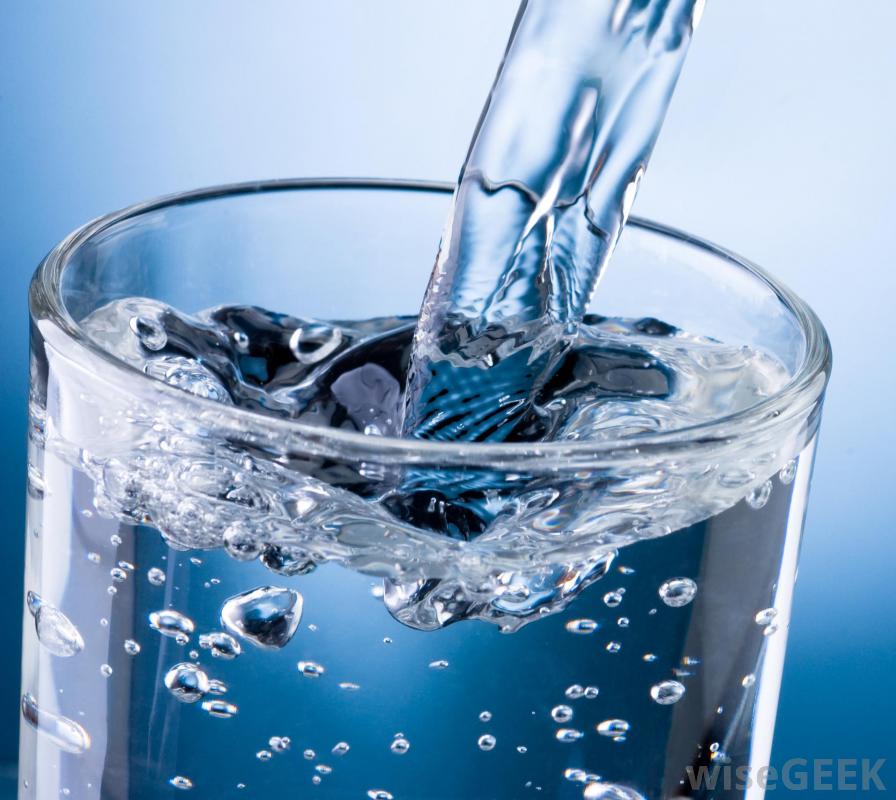 waterWater is a colorless, transparent, odorless liquid that forms the seas, lakes, rivers, and rain and is the basis of the fluids of living organismsIt is life, nothing can live without it.71% of the world is water, the other 29% is land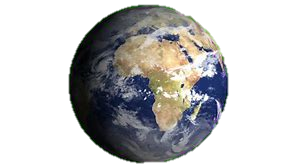 Only 3% is drinkable waterWater is unique in that it is the only natural substance that is found in all three physical states—liquid, solid, and gas—at the temperatures normally found on Earth.Water freezes at 00c and boils at 1000c.Life Cycle of waterimportance of waterWhy is water so important?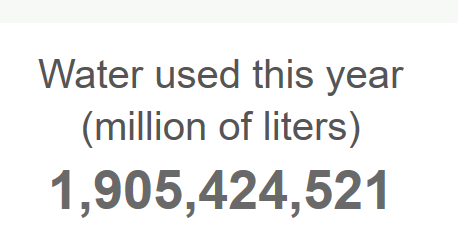  Why its important for Humans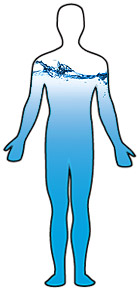 We would die without it because:60% of our bodies are waterWe need to drink water every dayHumans can only live three days without water.It cleans diseases out of our bodies.85% of the brain is made of water.it helps our digestive systemWHY ITS important for Agriculture Water is also used in agriculture to keep livestock clean and healthy, and to grow crops and produce. It is also used to apply pesticides and fertilizersIt is used to cool crops and animals down when the weather gets too hot. 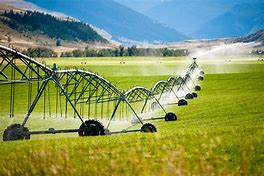 wHY ITS important at Home Water is used in the home every day:Bathing to keep cleanWashing our hands to keep germs awayFlush the toiletAnd used to cookOutside its used for watering plantsWashing the carPower hosingFor fun, examples Water fights and Paddling pool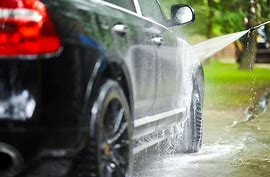 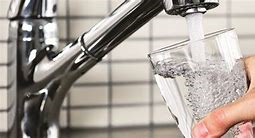 Summary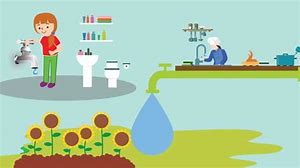 One day we may run out of water No water for drinkingNo water for cleaningNo water for agricultureSave Our Water!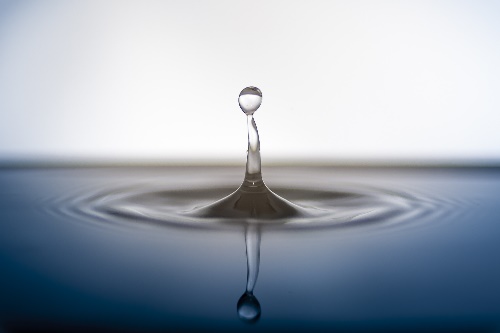 glossary0c is a measurement of temperature in CelsiusCelsius The Celsius scale, also known as the centigrade scale, is a temperature scale.infiltration is the diffusion or accumulation of foreign substances or in amounts in excess of the normal. 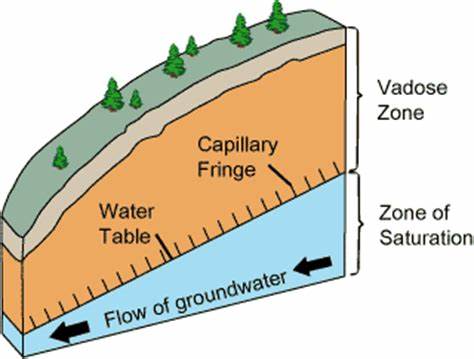 evaporation the process of turning from liquid into vapor.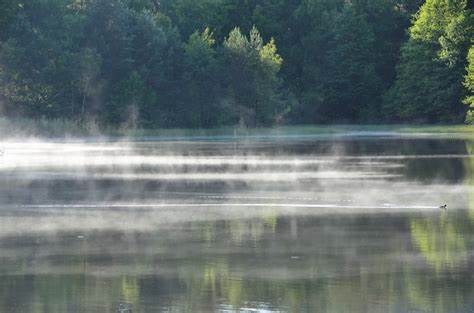 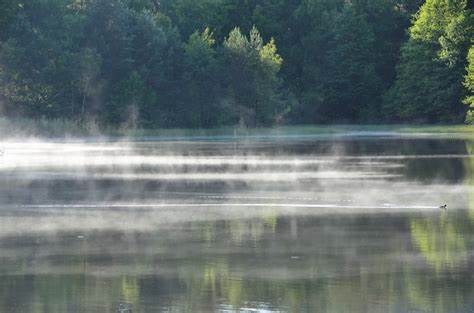 